Мониторинг объектов (ОН – Суртаева Людмила Геннадьевна): улицы с.Чернышевка (Садовая, Трудовая,)21-23 июня 2021Подрядчик к работе не приступил по ул. Трудовой, 200 м не досыпано.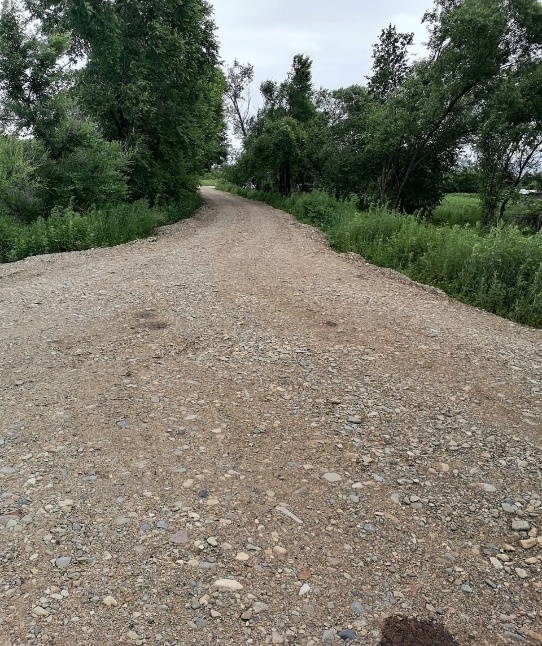 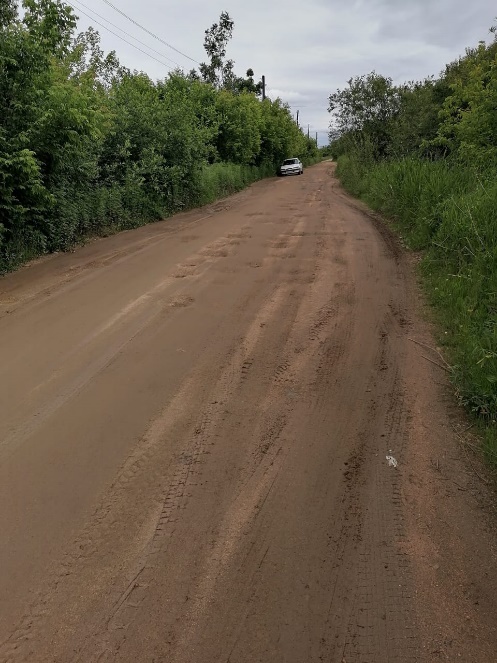 На ул. Садовой работы велись, но не закончены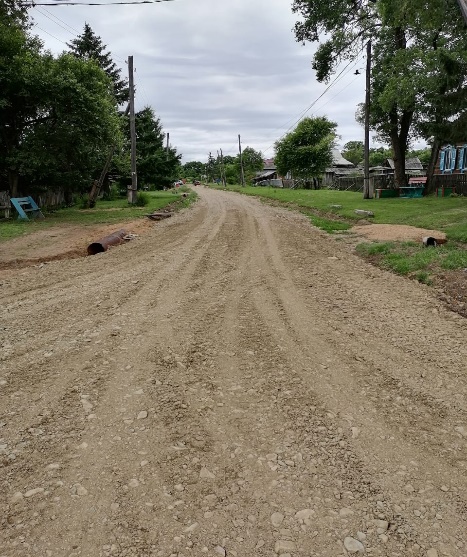 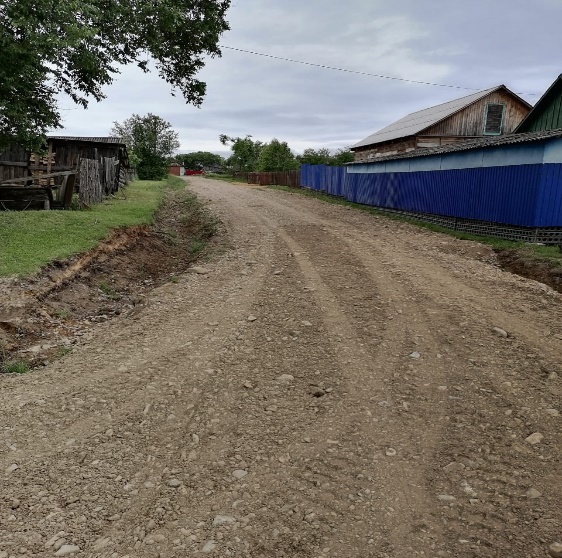 с. Корниловка (ул. Зелёная)         Подрядчик к работе не приступил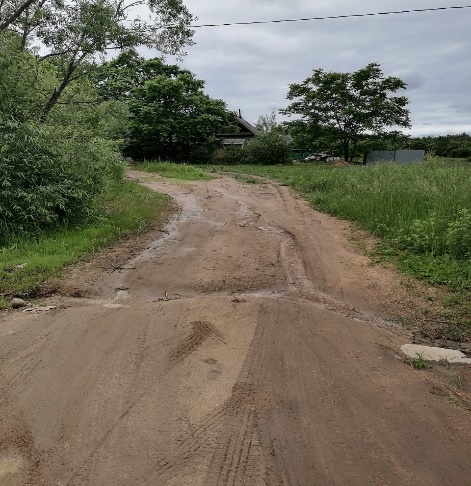 